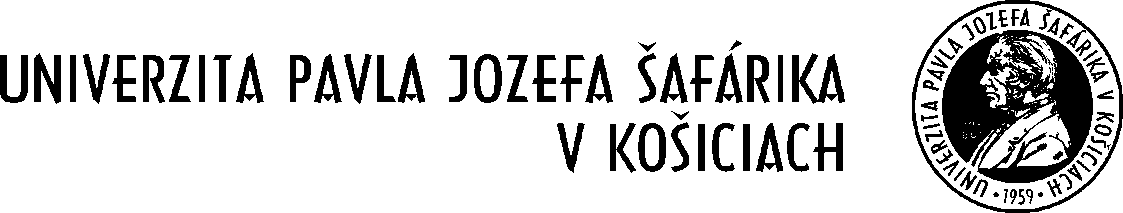 Zmluva o poskytovaní odborných služiebuzavretá v súlade s ust.§ 269 ods. 2 a nasl. zákona č.  513/1991 Zb. - Obchodný zákonník v znení neskorších predpisovČl. IZmluvné stranyPoskytovateľ:        Obchodné meno: 	       Sídlo: 	Štatutárny orgán: 	IČO: 				 IČ DPH: 				Bankové spojenie: 	IBAN: 			
SWIFT: 			Kontakt: 		            Zápis v obch. registri:	(ďalej len „poskytovateľ“)Objednávateľ:				Názov:		           Univerzita Pavla Jozefa Šafárika v Košiciach       Sídlo:		Šrobárova 2, 041 80  KošiceŠtatutárny orgán:		IČO: 			IČ DPH:			Bankové spojenie:         	Číslo účtu: 		Kontakt e-mail:Tel. č./ fax. č:(ďalej len „objednávateľ“)(ďalej spolu aj „zmluvné strany“)Čl. IIPodklady pre uzatvorenie zmluvy
Táto zmluva sa uzatvára ako výsledok zadávania zákazky s nízkou hodnotou postupom podľa ust. § 117 zákona č. 343/2015 Z. z. o verejnom obstarávaní a o zmene a doplnení niektorých zákonov v znení neskorších predpisov s názvom predmetu: „Poskytovanie odborných služieb: správa prístupového a dochádzkového systému a implementácia nových funkcionalít do prístupového a dochádzkového systému“.Čl. IIIPrávne predpisyVzájomné vzťahy oboch zmluvných strán sa riadia ust. zákona č. 513/1991 Zb. - Obchodný zákonník v znení neskorších predpisov (ďalej len „Obchodný zákonník“), zákona č. 18/1996                Z. z. o cenách v znení neskorších predpisov (ďalej len „zák. č. 18/1996 Z. z.“) a vyhláškou                    Ministerstva financií SR č. 87/1996 Z. z., ktorou sa vykonáva zákon NR SR č. 18/1996 Z. z.                    o cenách v znení neskorších predpisov (ďalej len „vyhl. č. 87/1996 Z. z.“), zákona č. 343/2015 Z. z. o verejnom obstarávaní a o zmene a doplnení niektorých zákonov v znení neskorších predpisov (ďalej len „zákon o verejnom obstarávaní“) v nadväznosti na ust. § 65 a nasl. zákona č.185/2015 Z. z. - Autorský zákon v znení zákona č. 125/2016 Z.z. ďalšími všeobecne právne záväznými predpismi, ktoré upravujú oblasť predmetu zmluvy.Čl. IVPredmet zmluvyPredmetom tejto zmluvy je úprava práv a povinností poskytovateľa a objednávateľa   pri zabezpečovaní odborných služieb „Správa prístupového a dochádzkového systému“. Zoznam jednotlivých odborných služieb je uvedený v Prílohe č. 1, ktorá tvorí nedeliteľnú súčasť tejto zmluvy.Objednávateľ je správcom prístupového a dochádzkového systému s názvom „MASCON“ a “NOVA” (ďalej len „PS a „DS“ ) a vlastníkom údajov evidovaných v tomto systéme. PS a DS je nainštalovaný na vlastnom serveri objednávateľa.Poskytovateľ je zhotoviteľom diela - počítačového programu, ktorým je aplikačné programové  vybavenie PS a DS (ďalej len „dielo“ ). Dielo bolo vyhotovené a je používane pre účely činnosti objednávateľa (napr. evidencia, kontrola, registrácia používateľov PS a DS). Právo dielo použiť poskytol poskytovateľ objednávateľovi formou licencie na program.Predmetom tejto zmluvy je záväzok poskytovateľa poskytovať servisnú činnosť pre programové vybavenie PS a DS a poskytovať objednávateľovi odborné programátorské a konzultačné služby súvisiace s ďalšou úpravou a vývojom programového vybavenia PS a DS.Poskytovanie servisnej činnosti v štandardnom rozsahu zahŕňa súčinnosť pri zabezpečení základnej administrácie PS a DS a služby hotline v nasledovnej špecifikácii jednotlivých činnosti :	a) kontinuálny dohlaď nad prevádzkou systému,	b) administrácia používateľského prostredia, systémové nastavenia, správa 
          prístupových práv podľa požiadaviek objednávateľa, 
	c) operatívne riešenie kritických stavov systému,	d) zabezpečenie systému proti vonkajšiemu zásahu a zabezpečenie systému pri 
          technickej a programovej poruche (operačného systému, serveru alebo 
          samostatnej aplikácie), 	e) pravidelne zálohovanie údajov v systéme,	f) komunikácia so zmluvnými partnermi objednávateľa, ktorí poskytujú ďalšie služby 
         súvisiace s prevádzkou PS a DS, 
	g) poskytovanie poradenskej činnosti a základných školení povereným 
	    zamestnancom pri používaní systému,	h) hotline- poskytovanie operatívnej poradenskej činnosti objednávateľovi a ďalším 
          používateľom systému v pracovných dňoch od 8.00 do 16.00 hod.Predmetom zmluvy je aj poskytovanie operatívnej programátorskej činnosti ako aj analytickej a programátorskej činnosti na ďalších úpravách a vývoji PS a DS.Poskytovanie servisnej alebo programátorskej činnosti nad rozsah uvedený v odsekoch 4 a 5 bude vždy riešené formou osobitnej písomnej požiadavky (vecného zadania) predloženej objednávateľom a následného vyčíslenia príslušnej cenovej kalkulácie aj časovej náročnosti predloženého dodávateľom. Čl. VMiesto a čas plneniaMiestom plnenia je Univerzita  Pavla Jozefa Šafárika v Košiciach, Rektorát,  Šrobárova 2, 041 80  Košice a jej fakulty a pracoviská bližšie špecifikované v príslušnej objednávke. Poskytovateľ sa zaväzuje poskytnúť služby, ktoré sú predmetom tejto zmluvy spravidla v priestoroch objednávateľa a na jeho pracoviskách a fakultách, a to len na základe písomnej objednávky objednávateľa.Poskytovateľ sa zaväzuje odstrániť jednoduché závady programového vybavenia PS a DS do 24  hodín od času vlastného zistenia závady alebo od oznámenia závady objednávateľom alebo iným registrovaným používateľom systému. Poskytovateľ sa zaväzuje odstrániť zložitejšie závady do 2 pracovných dní odo dňa vlastného zistenia závady alebo od oznámenia závady objednávateľom alebo iným registrovaným požívateľom systému.Poskytovateľ je pripravený servisnú činnosť vykonávať aj v dňoch pracovného voľna alebo v dňoch pracovného pokoja, ak je poskytnutie servisnej činnosti nevyhnutne pre zabezpečenie kontinuálneho výkonu hlavných činnosti objednávateľa alebo ak by neposkytnutie servisnej činnosti mohlo mať za následok prerušenie kontinuálneho výkonu hlavných činností objednávateľa.Dodržanie termínov uvedených ods. 2 tejto zmluvy je závislé od riadnej súčinnosti
Objednávateľa a nim poverených osôb. Počas preukázateľného meškania Objednávateľa s poskytnutím súčinnosti nie je Poskytovateľ v omeškaní s termínom plnenia.Čl. VIPráva, záväzky a povinnosti poskytovateľaPoskytovateľ je povinný:poskytovať služby v požadovane kvalite a  prostredníctvom osôb s príslušnou kvalifikáciou, udržiavať programové vybavenie PS a DS v prevádzkyschopnom stave tak,
aby chod všetkých používaných aplikácii PS a DS zodpovedal ich štandardnému chodu a potrebám objednávateľa na zabezpečenie jeho pracovných činností vykonávaných prostredníctvom PS a DS,akceptovať podmienky objednávateľa pre poskytovanie služby a pre prístup na miesto plnenia služby v čase, v ktorom má poskytovateľ poskytovať na danom mieste plnenia objednávateľovi službu podľa tejto zmluvy.Poskytovateľ je oprávnený:poskytovať služby prioritne na pracoviskách objednávateľa a podľa potreby a dohody s objednávateľom i vo svojich priestoroch.Poskytovateľ  sa zaväzuje služby zabezpečiť nasledovne:diagnostikovanie poruchy do 2 dní od jej nahlásenia,vo výnimočných a odôvodnených prípadoch môže poskytovateľ na základe požiadavky a súhlasu objednávateľa poskytnúť expresný servisný zásah do 12 hodín.Za vykonanie expresného servisného zásahu do 12 hodín je  poskytovateľ oprávnený účtovať k dohodnutej cene 10% prirážku. poskytovateľ sa ďalej zaväzuje:
- kontinuálne vykonávať pre objednávateľa práce v rozsahu a termínoch určených touto zmluvou, ako aj jednorazové práce dohodnuté osobitnou dohodou medzi zmluvnými stranami, - monitorovať stav PS a DS a upozorniť objednávateľa na možné problémy priamo ohrozujúce bezpečnosť PS a DS, ako aj na problémy, ktoré môžu spôsobiť stratu údajov v PS a DS,- narábať s informáciami a s údajmi, s ktorými sa oboznámil pri vykonávaní dohodnutých programátorských prác a služieb tak, aby tieto informácie a údaje neboli zneužité v zmysle „Čl. XV Povinnosť mlčanlivosti a spracúvanie osobných údajov tejto“ zmluvy.Poskytovateľ je oprávnený fakturovať cenu za služby spojené s diagnostikou vady alebo poruchy najviac vo výške zodpovedajúcej 3 hodinám práce, v odôvodnených prípadoch po odsúhlasení zástupcom objednávateľa najviac vo výške zodpovedajúcej 8 hodinám práce.Poskytovateľ je povinný zabezpečiť plnenie predmetu zmluvy na základe telefonickej požiadavky objednávateľa a jej súčasnému zaslaniu e-mailom na adresu poskytovateľa. Čl. VIIPráva, záväzky a povinnosti objednávateľaObjednávateľ je povinný nahlásiť poskytovateľovi, že nastala situácia, keď je potrebné vykonať servisnú činnosť, a to elektronicky na e-mail poskytovateľa alebo telefonicky spolu s popisom vzniknutej situácie a so špecifikáciou požadovaných činností. Osobou poverenou konať za poskytovateľa v rozsahu tejto zmluvy je: Objednávateľ je povinný poskytnúť poskytovateľovi pri servisnej činnosti potrebnú súčinnosť, najmä určiť pracovníka, ktorý bude s poskytovateľom komunikovať a umožniť poskytovateľovi prístup k zariadeniam vyžadujúcim výkon servisnej činnosti. Poverenou osobou objednávateľa je: Objednávateľ je povinný všetky informácie, ktoré sú obchodným tajomstvom poskytovateľa a ktoré nadobudol počas spolupráce s dodávateľom, uchovávať v dôvernom režime a bez písomného súhlasu zhotoviteľa neposkytovať tieto informácie tretím osobám. Toto ustanovenie sa neviaže na informácie, ktoré je objednávateľ povinný sprístupniť podľa osobitného predpisu. Objednávateľ a poskytovateľ sú povinní navzájom si vopred oznámiť potrebu prerušenia prevádzky PS a DS a dohodnúť termín prerušenia prevádzky. Poskytovateľ môže prerušiť prevádzku PS a DS len po predchádzajúcom súhlase objednávateľa.
Čl. VIIICena a platobné podmienkyCena za poskytnuté služby podľa tejto zmluvy je stanovená v súlade s ust. zák. č. 18/1996 Z. z. a v súlade s vyhl. č. 87/1996 Z. z. Cena za služby poskytnuté počas trvania tejto zmluvy neprekročí 30 000,00 EUR bez DPH (slovom: „tridsaťtisíc eur“). Táto suma zahŕňa všetky náklady spojené s plnením predmetu zmluvy, a  to najmä cenu za poskytnutie jednotlivých služieb.  Cena za jednu servisnú hodinu zahŕňa vykonanie úpravy, údržby SW prístupového a dochádzkového systému a samotné odstraňovanie nedostatkov.Cena za diagnostikovanie vady  zahŕňa prácu programátora súvisiacu so zistením vady. Špecifikácia cien za poskytnutie služieb, ktoré sú predmetom zmluvy: cena  za služby spojené s odstraňovaním poruchy alebo vykonanie úpravy, údržby SW prístupového a dochádzkového systému za každú začatú  celú hodinu je ..........   € s DPH, t.j. ................  € bez DPH;cena za služby spojené s diagnostikovaním poruchy alebo vady je  .........   € s DPH, t.j. ................    € bez DPH/hod.;Po diagnostikovaní systému je poskytovateľ povinný upovedomiť objednávateľa písomne (mailom, poštou) o cene za vykonanie úpravy a zároveň je povinný predložiť  i písomnú kalkuláciu ceny k odsúhlaseniu úpravy objednávateľom. Po doručení kalkulácie ceny úpravy  objednávateľ vystaví objednávku, ktorou dá súhlas s uskutočnením programátorských prác objednávateľa. Objednávateľ zároveň potvrdí svoj súhlas s kalkuláciou ceny e-mailom na adresu poskytovateľa.Objednávateľovi vzniká povinnosť na zaplatenie ceny po riadnom splnení predmetu zmluvy poskytovateľom, na základe vystavenej faktúry, ktorá musí byť v súlade s objednávkou vystavenou objednávateľom, Prílohou č. 1 k tejto zmluve a predloženou písomnou kalkuláciou poskytovateľa. Súčasťou faktúry musí byť dodací list potvrdený povereným zástupcom objednávateľa aj poskytovateľa podpisom a odtlačkom pečiatky. Objednávateľ a poskytovateľ sa zaväzujú vo všetkých písomnostiach (listoch, dodacích listoch a faktúrach, atď.) uvádzať číslo  tejto zmluvy.Ak poskytovateľ predloží objednávateľovi faktúru, ktorá je nesprávna, neúplná, ku ktorej nie je priložený potvrdený dodací list, alebo ktorá nemá náležitosti daňového dokladu podľa príslušných právnych predpisov, bude mu faktúra  vrátená na prepracovanie a doplnenie. Vrátením faktúry poskytovateľovi prestáva plynúť lehota splatnosti. Objednávateľ sa v takom prípade nemôže dostať do omeškania s úhradou  faktúry, a to z dôvodu, že nová 30 dňová lehota splatnosti začne plynúť až po doručení opravenej alebo novej faktúry a dodacieho listu, ktoré musia obsahovať všetky požadované náležitosti. Faktúra bude vystavená poskytovateľom do 7 dní odo dňa riadneho poskytnutia služieb tvoriacich predmet tejto zmluvy a zaslaná  doporučeným listom na adresu objednávateľa.Objednávateľ neposkytuje  preddavok ani zálohovú platbu. Lehota splatnosti faktúry je 30 dní  odo dňa doručenia faktúry objednávateľovi.Objednávateľ nezodpovedá za omeškanie s úhradou faktúry, ktorá je spôsobená nepripísaním finančných prostriedkov na účet poskytovateľa zo strany jeho finančného ústavu.Čl. IXZáručná doba Poskytovateľ poskytuje na poskytnuté služby podľa čl. IV tejto zmluvy záruku v rozsahu 24 mesiacov.Objednávateľ je povinný prípadné zistené vady poskytnutých služieb uplatňovať v záručnej lehote a oznámiť poskytovateľovi písomne bez zbytočného odkladu, a to najneskôr do uplynutia  dohodnutej záručne doby.Pri uznanej reklamácii kvality poskytnutých služieb servisu  poskytovateľom počas záruky prestáva záručná doba plynúť odo dňa uplatnenia reklamácie a začína znova plynúť dňom prevzatia úpravy  po vykonaní reklamovanej služby v požadovanej kvalite.Poskytovateľ je povinný vybaviť oprávnenú reklamáciu podľa rovnakých zásad a termínov ako pri riadnom zásahu, najneskôr však do 30 dní odo dňa prvého záručného servisného zásahu, a nebude dohodnuté medzi zmluvnými stranami inak.Čl. XZmluvné sankcieV prípade omeškania poskytovateľa s plnením akejkoľvek povinnosti podľa tejto zmluvy, je objednávateľ oprávnený požadovať od poskytovateľa zmluvnú pokutu vo výške 0,05 % z celkovej sumy podľa čl. V ods. 2 zmluvy za každý aj začatý deň omeškania. Tým nie je dotknutý nárok objednávateľa na náhradu škody v rozsahu prevyšujúcom zmluvnú pokutu.V prípade omeškania objednávateľa s úhradou faktúr podľa čl. V  ods. 11 tejto zmluvy  je poskytovateľ  oprávnený uplatniť voči objednávateľovi  zmluvnú pokutu vo výške 0,05% z neuhradenej fakturovanej čiastky za každý aj začatý deň omeškania.Čl. XITrvanie zmluvy a jej ukončenieTáto zmluva uzatvára na dobu určitú, a to na obdobie 60 mesiacov odo dňa nadobudnutia účinnosti tejto zmluvy alebo do vyčerpania finančného limitu uvedeného v čl. V ods. 2 tejto zmluvy. Pred uplynutím termínu podľa ods. 1 tohto čl. zmluvy možno platnosť tejto zmluvy skončiť:písomnou dohodou oboch strán, v tomto prípade zmluva zaniká dňom uvedeným                      v dohode o ukončení trvania zmluvy,písomnou výpoveďou ktorejkoľvek zmluvnej strany. Výpovedná doba tejto zmluvy je 3 mesiace a začína plynúť prvým dňom mesiaca nasledujúcom po mesiaci, v ktorom bola výpoveď doručená druhej zmluvnej strane. Výpovedná doba sa končí uplynutím posledného dňa výpovednej doby,okamžitým odstúpením od zmluvy za podmienok podľa ods. 3 tohto čl. zmluvy.Ktorákoľvek zo zmluvných strán je oprávnená okamžite odstúpiť od tejto zmluvy pri podstatnom porušení zmluvnej povinnosti a požadovať náhradu škody, ktorá jej vznikla zavinením druhej strany. Zmluvné strany sa dohodli, že za podstatné porušenie zmluvnej povinnosti budú považovať za akékoľvek porušenie tejto zmluvy, a to najmä:porušenie povinnosti za podmienok uvedených v ust. § 345 ods. 2 Obchodného zákonníka, aleboporušenie povinnosti alebo vznik okolnosti zakladajúcej niektorý z dôvodov pre odstúpenie od zmluvy uvedený v ods. 4 alebo 5 tohto článku zmluvy.  Objednávateľ je oprávnený okamžite odstúpiť od zmluvy, ak:poskytovateľ je v omeškaní s poskytovaním ktorejkoľvek služby podľa tejto zmluvy, poskytovateľ neodstráni reklamované vady v dohodnutej lehote,poskytovateľ napriek písomnému upozorneniu objednávateľa nerešpektuje dohodnuté podmienky pre poskytovanie služieb,poskytovateľ stratil oprávnenie poskytovať služby podľa tejto zmluvy,sa voči poskytovateľovi vedie konkurzné konanie alebo bol podaný návrh na začatie konkurzného konania, resp. návrh na začatie konkurzného konania bol zamietnutý z dôvodu nedostatku majetku alebo ak bolo voči poskytovateľovi vyrovnávacie konanie alebo poskytovateľ vstúpil do likvidácie.Poskytovateľ je oprávnený okamžite odstúpiť od zmluvy v prípade omeškania objednávateľa  s úhradou fakturovanej ceny za služby tvoriace predmet tejto zmluvy o viac ako 30 dní. Odstúpenie od zmluvy musí byť oznámené písomne s uvedením dôvodu, pre ktorý strana odstupuje od zmluvy.V prípade zániku zmluvného vzťahu poskytovateľ sa zaväzuje odovzdať všetky dáta zadané užívateľom v elektronickej podobe vo formáte SQL ako boli reprezentované v databáze poskytovateľa so zachovaním primárnych a cudzích kľúčov v lehote do 10 pracovných dní po zániku zmluvy.Čl. XIIZmena zmluvyTúto zmluvu je možné počas jej trvania zmeniť iba vzostupne číslovanými písomnými dodatkami, ktoré sa po podpísaní zmluvnými stranami stávajú jej nedeliteľnou súčasťou, ak tieto nebudú v rozpore s ust. § 18 zákona o verejnom obstarávaní.Túto zmluvu je možné počas jej trvania zmeniť bez nového verejného obstarávania dodatkom k tejto zmluve, avšak maximálne do 10% hodnoty pôvodnej zmluvnej ceny uvedenej v čl. V ods. 2 tejto zmluvy.Túto zmluvu je objednávateľ oprávnený zmeniť vo forme písomného dodatku k tejto zmluve počas jej trvania v nasledovných prípadoch, ak:nastane potreba realizácie doplňujúcich služieb, ktoré sú nevyhnutné pre splnenie predmetu zmluvy, avšak nie sú zahrnuté v tejto zmluve, nakoľko ich poskytuje  pôvodný poskytovateľ a zmena poskytovateľa nie je možná z ekonomických alebo technických dôvodov, pričom ide najmä o požiadavku vzájomnej zameniteľnosti alebo interoperability s existujúcimi službami a spôsobí objednávateľovi významné ťažkosti alebo podstatnú duplicitu nákladov, pričom hodnota všetkých oprávnených zmien nepresiahne 50% hodnoty pôvodnej zmluvy podľa čl. V ods. 2 tejto zmluvy,potreba zmeny zmluvy vyplynie z okolností, ktoré objednávateľ nemohol pri vynaložení náležitej starostlivosti predvídať,v prípade vzniku skutočností definovaných ako vyššia moc alebo nepredvídaných  prekážok zo strany objednávateľa, nastane potreba vykonať formálne alebo administratívne zmeny zmluvy (napr. zmena                         v osobe štatutárneho orgánu, sídla, zmena čísla bankového účtu a pod.).Zmluvné strany sú oprávnené dodatkom predĺžiť dobu trvania tejto zmluvy v prípade, ak počas pôvodne dohodnutej doby trvania tejto zmluvy nedôjde k vyčerpaniu celkovej zmluvnej ceny podľa čl. V ods. 2 tejto zmluvy v celom rozsahu.Čl. XIIIDoručovanieZmluvné strany sa dohodli, že akékoľvek písomnosti, vyplývajúce z právneho vzťahu založeného touto zmluvou, sa budú doručovať na adresu sídla zmluvných strán. Písomnosti (napr. faktúry, výpoveď, odstúpenie od zmluvy) sa považujú za doručené aj v prípade, ak sa doporučená zásielka adresovaná na adresu sídla zmluvnej strany vráti druhej (odosielajúcej) zmluvnej strane ako neprevzatá (napríklad z dôvodu odopretia prevzatia písomnosti alebo neprevzatia písomnosti v odbernej lehote, prípadne z dôvodu neznámeho adresáta);                                  v uvedenom prípade sa písomnosti považujú za doručené dňom, keď boli odosielajúcej zmluvnej strane vrátené i keď sa adresát o tom nedozvedel.Čl. XIVVyššia mocZa vyššiu moc sa považuje prekážka brániaca riadnemu a včasnému poskytnutiu služieb, ktorá nie je závislá od vôle zmluvných strán, ak nemožno rozumne predpokladať, že by povinná strana túto prekážku alebo jej následky odvrátila alebo prekonala, a ďalej, že by v čase vzniku záväzku túto prekážku predvídala. Ak niektorej zo strán bráni v plnení jej povinností podľa tejto zmluvy prekážka vyššej moci, je táto zmluvná strana povinná podať písomné oznámenie o takejto prekážke druhej zmluvnej strane a špecifikovať povinnosti, ktoré nemôže plniť z dôvodu vyššej moci. Oznámenie musí byť podané písomne a bezodkladne, najneskôr do 5 (piatich) pracovných  dní po tom, čo zmluvná strana získala vedomosť o prekážke vyššej moci. Zmluvná strana bude ospravedlnená z plnenia tých povinností, ktoré uviedla v predmetnom oznámení, a to počas doby trvania prekážky tvoriacej vyššiu moc.Zmluvná strana, ktorá nemohla plniť svoje povinnosti z dôvodu prekážky vyššej moci, je povinná s prihliadnutím na okolnosti prípadu vykonať potrebné opatrenia na zmiernenie dôsledkov pôsobenia prekážky vyššej moci na výkon povinností tejto zmluvnej strany podľa zmluvy, a to najmä vyvinúť potrebné úsilie na minimalizáciu omeškania s plnením zmluvných povinností dotknutých prekážkou vyššej moci.Bezodkladne po skončení trvania prekážky vyššej moci je zmluvná strana, ktorej táto prekážka bránila v plnení povinností, povinná oznámiť druhej zmluvnej strane skončenie jej trvania.Čl. XVPovinnosť mlčanlivosti a spracúvanie osobných údajovPoskytovateľ sa zaväzuje zachovávať mlčanlivosť o všetkých skutočnostiach, o ktorých sa dozvie pri plnení tejto zmluvy alebo v súvislosti s jej uzatvorením, ako aj o všetkých informáciách, ktoré majú charakter dôverných informácií alebo tvoria predmet obchodného tajomstva objednávateľa (ďalej len „Dôverné informácie“), a tieto chrániť pred ich zverejnením alebo poskytnutím tretej osobe. Poskytovateľ sa zaväzuje Dôverné informácie používať výlučne na účely plnenia tejto zmluvy, prijať všetky potrebné kroky na ochranu a zabezpečenie Dôverných informácií pred ich zverejnením alebo poskytnutím tretej osobe.Zmluvné strany berú na vedomie, že v súvislosti s plnením predmetu tejto zmluvy bude dochádzať k spracúvaniu osobných údajov zamestnancov objednávateľa poskytovateľom. Poskytovateľ je vo vzťahu k spracúvaniu osobných údajov zamestnancov objednávateľa v súvislosti s touto zmluvou sprostredkovateľom, pričom zamestnanci objednávateľa sú dotknutými osobami. Poskytovateľ je povinný dodržiavať platné a účinné právne predpisy v oblasti ochrany osobných údajov, a to Nariadenie Európskeho parlamentu a rady (EÚ) 2016/679                   o ochrane fyzických osôb pri spracúvaní osobných údajov a o voľnom pohybe takýchto údajov, ktorým sa zrušuje smernica 95/46/ES GDPR a zákon č. 18/2018 Z. z. o ochrane osobných údajov  a o zmene a doplnení niektorých zákonov. Ak poskytovateľ poruší svoju povinnosť a/alebo povinnosti stanovené touto zmluvou, zodpovedá objednávateľovi v celom rozsahu za škodu tým spôsobenú.Čl. XVIZáverečné ustanoveniaTáto zmluva nadobúda platnosť dňom podpisu oboma zmluvnými stranami a účinnosť odo dňa nasledujúceho po dni jej zverejnenia v Centrálnom registri zmlúv Úradu vlády Slovenskej republiky. Ak sa stane niektoré ustanovenie tejto zmluvy celkom alebo sčasti neplatným alebo nevymáhateľným, nemá táto skutočnosť vplyv na platnosť a  vymáhateľnosť zostávajúcej časti tejto zmluvy. V takomto prípade sa zmluvné strany zaväzujú nahradiť neplatné alebo nevymáhateľné ustanovenia tejto zmluvy novými ustanoveniami, platnými                                              a vymáhateľnými, ktoré budú mať čo najbližší právny význam a účinok ako ustanovenie, ktoré má byť nahradené. Zmluvné strany sú povinné prípadné spory z tejto zmluvy riešiť hľadaním možnosti dohody akceptovateľnej oboma zmluvnými stranami. V prípade, že dohoda nie je možná, zmluvné strany sa obrátia na vecne a miestne príslušný súd v zmysle zák. č. 160/2015 Z. z. Civilného sporového poriadku v znení neskorších predpisov. Zmluva je vyhotovená v 4 rovnopisoch rovnakej právnej sily, z ktorých po jej podpise poskytovateľ dostane 1 rovnopis a objednávateľ 3 rovnopisy.   Zmluvné strany vyhlasujú, že túto zmluvu uzatvorili slobodne a vážne, neuzatvorili ju                         v tiesni a za nápadne nevýhodných podmienok, zmluvu si prečítali, jej obsahu porozumeli a na znak súhlasu ju vlastnoručne podpísali. Neoddeliteľnou súčasťou tejto zmluvy je:Príloha č. 1 – Odborné služby - Správa prístupového a dochádzkového systémuV Košiciach dňa ............................2019                V Košiciach dňa ............................2019Za poskytovateľa:                                                  Za  objednávateľa:......................................................................      	.................................................................Príloha č. 1Odborné služby - Správa prístupového a dochádzkového systémuOdborné služby - Správa prístupového a dochádzkového systémuOdborné služby - Správa prístupového a dochádzkového systémuOdborné služby - Správa prístupového a dochádzkového systémuOdborné služby - Správa prístupového a dochádzkového systémuOdborné služby - Správa prístupového a dochádzkového systémuPor.č.Špecifikácia predmetu zákazkyMJCena za MJv € bez DPHVýška DPHv €Cena za MJv € s DPH1.Cena  práce za jednu servisnú hodinu čh.2.Cena práce za diagnostikovaniečh.Cena za predmet zmluvy spolu (položky 1 až 2) v € s DPHSlovom:Cena za predmet zmluvy spolu (položky 1 až 2) v € s DPHSlovom:Cena za predmet zmluvy spolu (položky 1 až 2) v € s DPHSlovom:Cena za predmet zmluvy spolu (položky 1 až 2) v € s DPHSlovom:Cena za predmet zmluvy spolu (položky 1 až 2) v € s DPHSlovom: